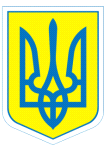                                                      НАКАЗ07.11.2017			 м.Харків				   № 238Про відвідування кінотеатру  «Боммер»    На виконання наказу Міністерства освіти і науки, молоді та спорту України від 31.10.2011 № 1243 «Про Основні орієнтири виховання учнів 1-11 класів загальноосвітніх навчальних закладів України»,  з метою організації змістовного дозвілля учнів, формування ціннісного ставлення до культури та мистецтва, відповідно до Положення про організацію роботи з охорони праці учасників навчально-виховного процесу в установах і закладах освіти, затвердженого наказом  Міністерства освіти і науки України від 01.08.2001 № 563, зареєстрованим у Міністерстві юстиції України 20.11.2001 за № 969/6160 (зі змінами)   НАКАЗУЮ: 1. Направити  07.11.2017  до  кінотеатру «Боммер» (м.Харків, вулиця Полтавський шлях, 6) для перегляду мультфільму  «Принцеса-жаба: Таємниця чарівної кімнати» учнів навчального закладу: 2-А клас – 5учнів , 2- Б клас  – 11 учнів, 3-А клас  – 5 учнів, 3-Б клас – 9 учнів, 4-А клас – 7 учнів, 4-Б клас – 8 учнів, 4-В клас – 9 учнів, 5-А клас – 10 учнів та  10 супроводжуючих.2. Призначити відповідальними за життя та здоров’я дітей  Воробйову Т.Г., класного керівника 4-А класу, Терещенко В.С., вихователя 4-А класу, Рябіченко О.І., класного керівника 2-Б класу,Макаренко Л.О., класного керівника 3-А класу, Москаленко М.С., класного керівника 3-Б класу, Шаповаленко Г.В., вихователя 3-Б класу,  Сковлюк І.В., класного керівника 4-Б класу, Шпіть В.О., вихователя 4-В класу,  Єфименко В.В., класного керівника 5-А класу, Дуюн О.А., практичного психолога. 3. Педагогам Воробйовій Т.Г., Терещенко В.С., Макаренко Л.О., Єфименко В.В., Рябіченко О.І., Москаленко М.С., Сковлюк І.В., Шаповаленко Г.В., Шпіть В.О.,  Дуюн О.А. провести з учнями інструктаж з правил безпеки життєдіяльності (інструкція з безпечного перевезення учнів  у громадському транспорті № 64- БЖ; під час екскурсій № 3-БЖ, під час групових поїздок № 66-БЖ,  попередження дорожньо-транспортних пригод № 27-БЖ) та зробити відповідні записи в Журналі інструктажів.4. Контроль за виконанням наказу покласти на заступника директора з виховної роботи Коваленко Г.І.Директор                                       Л.О.МельніковаКоваленко, 3-70-30-63 З наказом ознайомлені:	 	                                                   Т.Г.Воробйова                                                   О.А.Дуюн                                                   В.В.Єфименко                                                   Г.І.Коваленко                                                   Л.О.Макаренко                                                   М.С.Москаленко                                                   О.І.Рябіченко                                                   І.В.Сковлюк                                                   В.С.Терещенко                                                   Г.В.Шаповаленко                                                   В.О.Шпіть